Numbers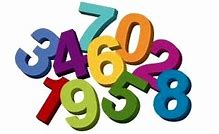 Count the numbers1  2  3  4  5  6  7  8  9  10 11 12 13  14  15  16  17 18  19  20 Have a look around your house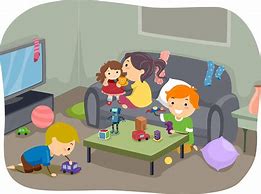 How many beds do you have?How many tv do you have?Have many microwaves do you have?Have many drink glasses do you have?Have many doors do you have? Have many toilets do you have? Have many clocks do you have? How many kettles do you have? 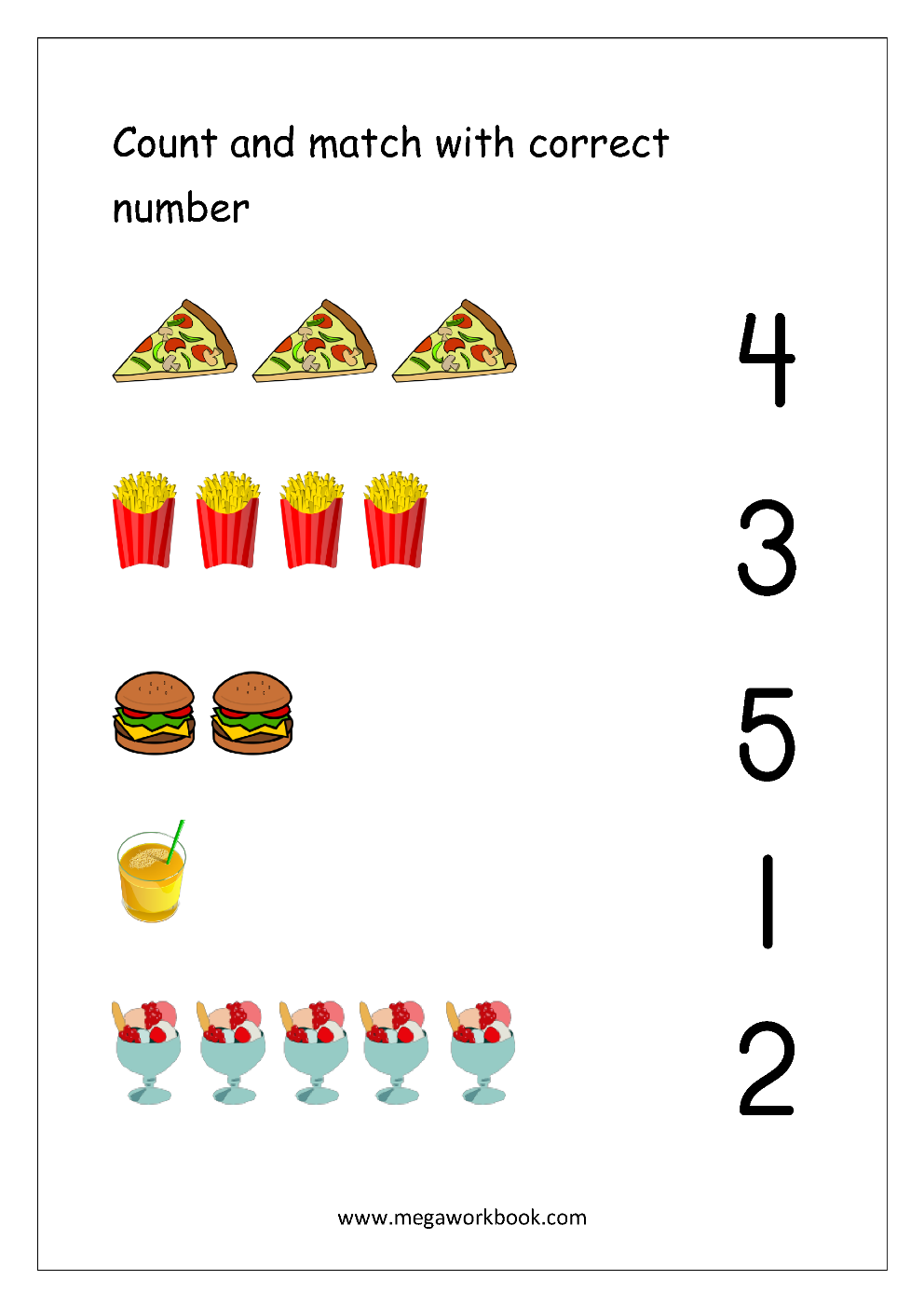 Name _______            Date ________Number 1 -10Match the same numbers 0         53         25         02         44         31         68         106         17         910        8 9         7Have a look in the kitchen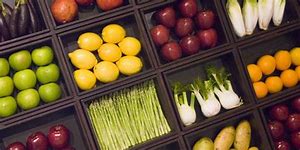 And see if you have any of the items below: Potatoes 							Garlic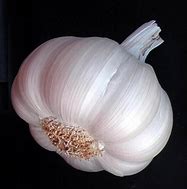 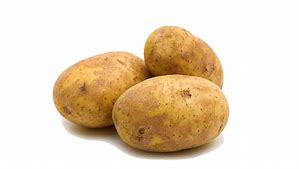 How many did you find?					How many did you find?Onions 							Baked Beans (tin)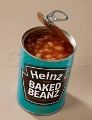 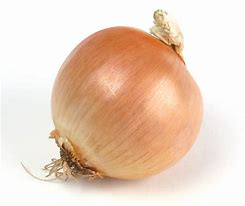 How many did you find?					How many did you find?Eggs 								Tomatoes 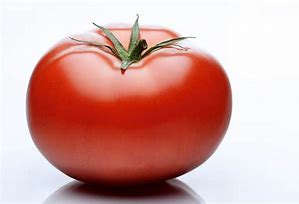 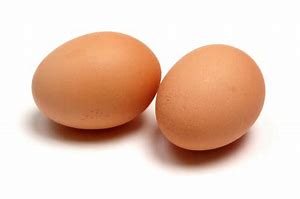 How many did you find?	                         How many did you find?	Practise writing your numbers1_______________________________2_______________________________3_______________________________4_______________________________5_______________________________6_______________________________7_______________________________8_______________________________9_______________________________10______________________________